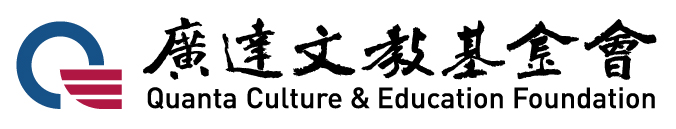 113學年度廣達「設計學習」計畫-夥伴學校 微行動計畫 申請說明一、甄選對象：限參與本計畫達三年以上學校申請二、甄選須知：參與年級：以113學年度就讀4年級至9年級的學生為主教學團隊：教學團隊至少需二位成員曾參與本計畫三年以上，鼓勵新成員加入或擴大參與規模，組成至少跨二個教學領域的3-6人團隊，實踐計畫班級導師、藝術領域或資訊專長教師，依申請項目作調整。建議教學團隊成員為實際參與教學者為佳。 課程實施：需於民國113年8月1日至民國114年5月31日行政支持：共同備課：教學團隊由跨領域教師組成，敬請校方協助安排成員每週兩節連續空堂可討論課程，以利本計畫實施。公假派代：教學團隊將參與學習設計師修煉營、學生體驗學習、期中交流座談、期末成果展暨交流論壇，屆時敬請校方惠允參與教師公假或派代協助。點子實驗室：有一個專屬空間為佳，為參與教師團隊、執行班級學生用以討論、陳列歷程或作品之用。若無，也可使用教室內佈告欄、牆面、活動立架等…每位學生都能看見的公開空間。三、所獲資源：【學生體驗學習課程】：每校一場學生培訓課程，由基金會規劃及辦理課程，並支付相關費用。本會將依甄選學校申請類別，規劃相關課程。策展任務：帶領學生至博物館進行策展課程培訓（補助一台遊覽車車資、師生門票、餐飲…等）。數位任務：安排講師到校進行設計思考課程培訓。規劃於9-11月與學校協調時間後辦理。【學習設計師修煉營】：共三天兩夜(24小時)課程，培訓地點：日月潭青年活動中心，邀請各校參與本計畫三年以上教師參與，並以「同儕教練」角色輔導他校團隊產出執行本計畫之課程設計，由基金會支付參與教師食宿。數位任務培訓：8/3-5，策展任務培訓：8/6-8。【期中交流座談會】：共3小時課程，透過各校分享現階段教學設計與學生作品，透過顧問團引導，精修任務及教學內容，協助各校找出自身創意亮點。規劃於每年11月底-12月初的周六辦理。【成果展暨交流論壇】：共5小時課程，透過顧問團後設分析各校案例，引導學員有意識地看見參與計畫學校的任務亮點，進而促發跨校教師社群交流，分享更多實務經驗與點子。規劃於每年7月中辦理。【專家顧問指導】：藉由基金會的陪伴，了解各校執行計畫困境，協同本計畫專業顧問團或資深夥伴教師，提供專屬教學建議與經驗分享。【教學補助款】：每校三萬元，另設「教育推廣增額補助」鼓勵各校擴大學生及教師參與規模，至高補助至六萬元。本會將評估各校計畫擴散效益，擇優核給。【Quno教具申請】：凡申請數位任務類的夥伴學校，可視學校需求提出申請，每校至多提供一個班級數量（以30組Quno普及套件為限），需以Quno結合本計畫任務內容，進行相關課程及打造原型作品使用，並於結案時提供課程教案。四、計畫結案：計畫執行成效教學團隊基本資料任務設計：學生任務信、任務規格與水準、點子實驗室、任務充電站歷程記錄：任務介紹、學生創意、教學策略、展覽/成果呈現、教育推廣紀錄教學心得分享：教學實施及心得分享、三類型學生改變案例經費結算表：補助款用於計畫中實際支出明細表、蓋印校內財務出納章學生學習經驗問卷:由參與計畫的學生進行填寫，提供掃描電子檔。計畫歷程影片：3-5分鐘影精彩紀實片，將照片看不出的感動，讓影像說話。Quno課程教案：需提供至少一份課程教案。（有申請此項者才需填寫）113學年度 廣達「設計學習」計畫-夥伴學校 微行動 申請表七、策展架構表:申請策展任務學校填寫，請從「『  』韌家園」出發（請參閱簡章 八、年度任務議題 之說明），並符合任務設計規格「要/不要」，進行本表單填寫。請團隊老師共同討論，以策展人的角度出發撰寫。建議可依參考數字標號順序構思。  ※填寫空間若不足，請自行增減。七、數位任務架構表: 申請數位任務學校填寫，請從「『  』韌家園」出發（請參閱簡章 八、年度任務議題 之說明），並符合任務設計規格「要/不要」，進行本表單填寫。請團隊老師共同討論，以設計師的角度出發撰寫。建議可依參考數字標號順序構思。※填寫空間若不足，請自行增減項目教學推廣補助款條件限制全年級實施10,000元能將本計畫推廣至全年級實施跨校教師社群5,000至10,000元1.邀請跨校教師組織教師社群共備課程2.跨校教師須實施計畫部分課程於校內3.一校參與補助5,000元，兩校以上補助10,000元。跨校觀摩成果10,000元能邀請至少三校師生到校觀摩夥伴學校成果發表/展覽。此項為交通費補助。（此三校需為非跨校教師社群之學校）編號設備名稱圖片01Quno(規格與Arduino UNO開發板相同，內建蜂鳴器、RGB全彩LED燈及按鈕) 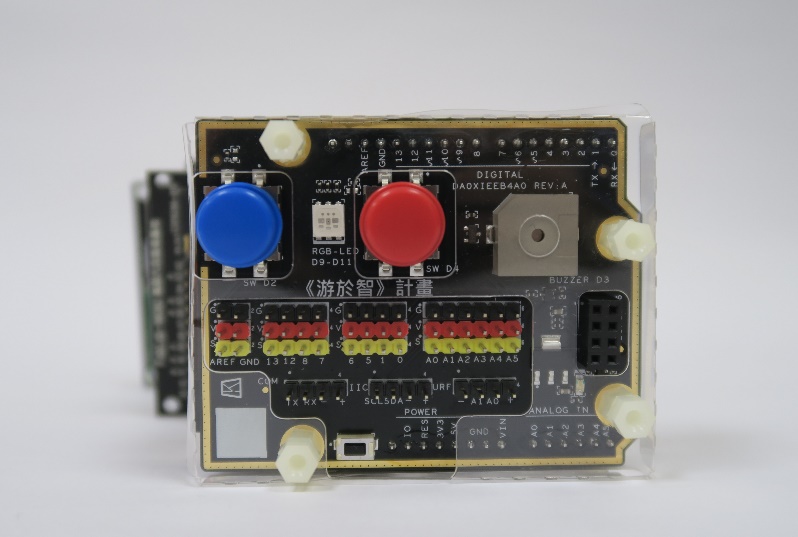 02超音波感測器 HC-SR04+線組超音波感測器 HC-SR04+線組03伺服馬達SG90(含線組)伺服馬達SG90(含線組)04USB線USB線一、學校基本資料一、學校基本資料一、學校基本資料一、學校基本資料一、學校基本資料一、學校基本資料學校名稱學校地址學校地址教育優先區是      否是      否學校班級數學校班級數學生總人數教師總人數教師總人數校長姓名聯絡電話聯絡電話電子信箱曾參與廣達文教基金會的計畫            (計畫名稱)               未曾參與曾參與廣達文教基金會的計畫            (計畫名稱)               未曾參與曾參與廣達文教基金會的計畫            (計畫名稱)               未曾參與曾參與廣達文教基金會的計畫            (計畫名稱)               未曾參與曾參與廣達文教基金會的計畫            (計畫名稱)               未曾參與曾參與廣達文教基金會的計畫            (計畫名稱)               未曾參與二、教學團隊基本資料二、教學團隊基本資料二、教學團隊基本資料二、教學團隊基本資料二、教學團隊基本資料二、教學團隊基本資料主要聯繫教師姓名一主要聯繫教師姓名一教學領域教師身份教師身份班級導師   科任老師  其他 職稱           班級導師   科任老師  其他 職稱           班級導師   科任老師  其他 職稱           班級導師   科任老師  其他 職稱           聯絡手機聯絡手機電子信箱教師姓名二教師姓名二教學領域教師身份教師身份班級導師   科任老師  其他 職稱           班級導師   科任老師  其他 職稱           班級導師   科任老師  其他 職稱           班級導師   科任老師  其他 職稱           聯絡電話聯絡電話電子信箱教師姓名三教師姓名三教學領域教師身份教師身份班級導師   科任老師  其他 職稱           班級導師   科任老師  其他 職稱           班級導師   科任老師  其他 職稱           班級導師   科任老師  其他 職稱           聯絡電話聯絡電話電子信箱教師姓名四教師姓名四教學領域教師身份教師身份班級導師   科任老師  其他 職稱           班級導師   科任老師  其他 職稱           班級導師   科任老師  其他 職稱           班級導師   科任老師  其他 職稱           聯絡電話聯絡電話電子信箱教師姓名五教師姓名五教學領域教師身份教師身份班級導師   科任老師  其他 職稱           班級導師   科任老師  其他 職稱           班級導師   科任老師  其他 職稱           班級導師   科任老師  其他 職稱           聯絡電話聯絡電話電子信箱教師姓名六教師姓名六教學領域教師身份教師身份班級導師   科任老師  其他 職稱           班級導師   科任老師  其他 職稱           班級導師   科任老師  其他 職稱           班級導師   科任老師  其他 職稱           聯絡電話聯絡電話電子信箱實施班級數實施班級數共      個班，       位學生共      個班，       位學生共      個班，       位學生共      個班，       位學生學生年級 學生年級  4年級  5年級  6年級  7年級  8年級  9年級 4年級  5年級  6年級  7年級  8年級  9年級 4年級  5年級  6年級  7年級  8年級  9年級 4年級  5年級  6年級  7年級  8年級  9年級三、申請項目三、申請項目三、申請項目三、申請項目三、申請項目三、申請項目申請類別申請類別策展任務學校：補助三萬元數位任務學校：補助三萬元策展任務學校：補助三萬元數位任務學校：補助三萬元策展任務學校：補助三萬元數位任務學校：補助三萬元策展任務學校：補助三萬元數位任務學校：補助三萬元教育推廣增額補助教育推廣增額補助不申請申請（本項目可複選，本會將評估各校計畫擴散效益，擇優核給。若同時申請跨校參觀與跨校聯盟，學校不可重複出現。）全年級實施：補助一萬元。實施於   年級，共   班     位學生。跨校觀摩成果：補助一萬元（邀請三校師生到校觀摩，可結合學校教師研習或會議辦理）第一校       （填寫學校名稱）           第二校       （填寫學校名稱）           第三校       （填寫學校名稱）           跨校教師社群：聯盟一校，補助五仟元服務學校：                                         教師姓名：                電子信箱：                聯絡電話：                教授科目：                聯盟二校以上，補助一萬元服務學校1：                                         教師姓名1：                電子信箱1：                聯絡電話1：                教授科目1：                服務學校2：                                         教師姓名2：                電子信箱2：                聯絡電話2：                教授科目2：                不申請申請（本項目可複選，本會將評估各校計畫擴散效益，擇優核給。若同時申請跨校參觀與跨校聯盟，學校不可重複出現。）全年級實施：補助一萬元。實施於   年級，共   班     位學生。跨校觀摩成果：補助一萬元（邀請三校師生到校觀摩，可結合學校教師研習或會議辦理）第一校       （填寫學校名稱）           第二校       （填寫學校名稱）           第三校       （填寫學校名稱）           跨校教師社群：聯盟一校，補助五仟元服務學校：                                         教師姓名：                電子信箱：                聯絡電話：                教授科目：                聯盟二校以上，補助一萬元服務學校1：                                         教師姓名1：                電子信箱1：                聯絡電話1：                教授科目1：                服務學校2：                                         教師姓名2：                電子信箱2：                聯絡電話2：                教授科目2：                不申請申請（本項目可複選，本會將評估各校計畫擴散效益，擇優核給。若同時申請跨校參觀與跨校聯盟，學校不可重複出現。）全年級實施：補助一萬元。實施於   年級，共   班     位學生。跨校觀摩成果：補助一萬元（邀請三校師生到校觀摩，可結合學校教師研習或會議辦理）第一校       （填寫學校名稱）           第二校       （填寫學校名稱）           第三校       （填寫學校名稱）           跨校教師社群：聯盟一校，補助五仟元服務學校：                                         教師姓名：                電子信箱：                聯絡電話：                教授科目：                聯盟二校以上，補助一萬元服務學校1：                                         教師姓名1：                電子信箱1：                聯絡電話1：                教授科目1：                服務學校2：                                         教師姓名2：                電子信箱2：                聯絡電話2：                教授科目2：                不申請申請（本項目可複選，本會將評估各校計畫擴散效益，擇優核給。若同時申請跨校參觀與跨校聯盟，學校不可重複出現。）全年級實施：補助一萬元。實施於   年級，共   班     位學生。跨校觀摩成果：補助一萬元（邀請三校師生到校觀摩，可結合學校教師研習或會議辦理）第一校       （填寫學校名稱）           第二校       （填寫學校名稱）           第三校       （填寫學校名稱）           跨校教師社群：聯盟一校，補助五仟元服務學校：                                         教師姓名：                電子信箱：                聯絡電話：                教授科目：                聯盟二校以上，補助一萬元服務學校1：                                         教師姓名1：                電子信箱1：                聯絡電話1：                教授科目1：                服務學校2：                                         教師姓名2：                電子信箱2：                聯絡電話2：                教授科目2：                Quno教具申請Quno教具申請不申請申請（限申請數位任務可提出，本會將依各校實際班級人數提供教具，至多提供30組。申請者請於表單七簡述如何以Quno進行課程。）不申請申請（限申請數位任務可提出，本會將依各校實際班級人數提供教具，至多提供30組。申請者請於表單七簡述如何以Quno進行課程。）不申請申請（限申請數位任務可提出，本會將依各校實際班級人數提供教具，至多提供30組。申請者請於表單七簡述如何以Quno進行課程。）不申請申請（限申請數位任務可提出，本會將依各校實際班級人數提供教具，至多提供30組。申請者請於表單七簡述如何以Quno進行課程。）行政團隊願意支援：公假派代協助團隊教師參與本案相關培訓課程所需課務安排。共同備課提供團隊教師於每周有共同的連續兩節空堂可備課。教務主任簽名：               校長簽名：行政團隊願意支援：公假派代協助團隊教師參與本案相關培訓課程所需課務安排。共同備課提供團隊教師於每周有共同的連續兩節空堂可備課。教務主任簽名：               校長簽名：行政團隊願意支援：公假派代協助團隊教師參與本案相關培訓課程所需課務安排。共同備課提供團隊教師於每周有共同的連續兩節空堂可備課。教務主任簽名：               校長簽名：行政團隊願意支援：公假派代協助團隊教師參與本案相關培訓課程所需課務安排。共同備課提供團隊教師於每周有共同的連續兩節空堂可備課。教務主任簽名：               校長簽名：行政團隊願意支援：公假派代協助團隊教師參與本案相關培訓課程所需課務安排。共同備課提供團隊教師於每周有共同的連續兩節空堂可備課。教務主任簽名：               校長簽名：行政團隊願意支援：公假派代協助團隊教師參與本案相關培訓課程所需課務安排。共同備課提供團隊教師於每周有共同的連續兩節空堂可備課。教務主任簽名：               校長簽名：四、申請動機請從下列項目中勾選「V」代表貴校教學團隊申請本計畫的動機。(可複選)若項目中沒有關於您申請動機的選項，請勾選「其他」，並簡述您的申請動機。（  ）對本年度任務議題「『  』韌家園」有興趣（  ）對廣達「設計學習」計畫有興趣（  ）對「設計本位學習(Design-Based Learning簡稱DBL)」課程模式有興趣 (DBL課程模式結合PBL(Project-Based Learning)及「設計思考」(Design Thinking))（  ）想改變學生的學習模式（  ）想提升自己的教學能力（  ）想尋找志同道合的教學夥伴（  ）想改變學校的學習文化（  ）其他，請簡述動機                                                。五、學校現況與願景請簡述學校目前所遇教學困境，並期待在參與本計畫後所帶來的改變。（至多300字）六、點子實驗室請提供可讓參與本計畫學生共同發表、討論的專屬空間。(請附上空間照片二張)展覽名稱：「   」韌家園 (空白處請填入與欲解決問題最相連的關鍵字)展覽名稱：「   」韌家園 (空白處請填入與欲解決問題最相連的關鍵字)展覽名稱：「   」韌家園 (空白處請填入與欲解決問題最相連的關鍵字)展覽名稱：「   」韌家園 (空白處請填入與欲解決問題最相連的關鍵字)問題情境：(請根據目前家園所遭遇的困境進行說明)展覽概念：(說明這個展覽主要想傳遞的訊息與核心概念)問題情境：(請根據目前家園所遭遇的困境進行說明)展覽概念：(說明這個展覽主要想傳遞的訊息與核心概念)問題情境：(請根據目前家園所遭遇的困境進行說明)展覽概念：(說明這個展覽主要想傳遞的訊息與核心概念)問題情境：(請根據目前家園所遭遇的困境進行說明)展覽概念：(說明這個展覽主要想傳遞的訊息與核心概念)展區名稱(展覽分成哪些部分？)展區一展區二展區三展品選件(以哪些作品呈現展覽主題？)大師作品(請填寫古今中外之藝術作品、電影、工藝品、有形文化資產、無形文化資產…等，非寫學生作品形式)大師作品大師作品問題情境(請根據目前家園所遭遇的困境進行說明)欲解決問題(從上述家園困境中，最想要解決的問題是？)任務主題名稱「   」韌家園 (空白處請填入與欲解決問題最相連的關鍵字)經典案例(回應欲解決的問題，請先蒐集相關的3-5件案例或產品設計)科技應用(我預計結合哪些數位科技工具來解決上述問題？若有申請Quno教具請簡述預計進行的課程)